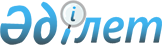 О внесении изменений и дополнения в приказ Министра науки и высшего образования Республики Казахстан от 13 сентября 2022 года № 43 "Об утверждении положения о Комитете по обеспечению качества в сфере науки и высшего образования Министерства науки и высшего образования Республики Казахстан"Приказ Министра науки и высшего образования Республики Казахстан от 7 июня 2023 года № 261
      В соответствии с пунктом 3 статьи 65 Закона Республики Казахстан "О правовых актах" ПРИКАЗЫВАЮ:
      1. Внести в приказ Министра науки и высшего образования Республики Казахстан от 13 сентября 2022 года № 43 "Об утверждении положения о Комитете по обеспечению качества в сфере науки и высшего образования Министерства науки и высшего образования Республики Казахстан" следующие изменение и дополнение:
      в Положении о республиканском государственном учреждении "Комитет по обеспечению качества в сфере науки и высшего образования Министерства науки и высшего образования Республики Казахстан", утвержденных указанным приказом:
      пункт 8 изложить в следующей редакции:
      "8. Местонахождение юридического лица: 010000, город Астана, район "Есиль", проспект Мәңгілік Ел, дом 8, Административное здание "Дом министерств", подъезд 11.";
      пункт 15:
      дополнить подпунктом 12-1) следующего содержания:
      "12-1) разработка правил и требований для проведения среза знаний обучающихся;";
      подпункт 21) изложить в следующей редакции:
      "21) выдача от имени государства аттестатов доцента, ассоциированного профессора (доцента), профессора;".
      2. Комитету по обеспечению качества в сфере науки и высшего образования Министерства науки и высшего образования Республики Казахстанв установленные сроки принять необходимые меры, вытекающие из настоящего приказа.
      3. Контроль за исполнением настоящего приказа возложить на курирующего вице-министра науки и высшего образования Республики Казахстан.
      4. Настоящий приказ вводится в действие со дня его подписания.
					© 2012. РГП на ПХВ «Институт законодательства и правовой информации Республики Казахстан» Министерства юстиции Республики Казахстан
				
      Министр науки и высшегообразования Республики Казахстан 

С. Нурбек
